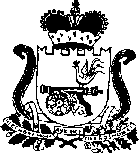 СОВЕТ ДЕПУТАТОВ ГНЕЗДОВСКОГО СЕЛЬСКОГО ПОСЕЛЕНИЯ                     СМОЛЕНСКОГО РАЙОНА СМОЛЕНСКОЙ ОБЛАСТИ  РЕШЕНИЕ     20 мая  2022 г.                                                                                 № 8 «О создании условий для обеспечения жителей Гнездовского сельского поселения Смоленского района Смоленской области услугами связи»       В соответствии с пунктом 10 части 1 статьи 14 Федерального закона от 6 октября 2003 года № 131-Ф3 «Об общих принципах организации местного самоуправления в Российской Федерации, руководствуясь Уставом муниципального образования Гнездовского сельского поселения Смоленского района Смоленской области,      Совет депутатов Гнездовского сельского поселения Смоленского района Смоленской области  решил:Утвердить Положение о создании условий для обеспечения жителей Гнездовского сельского поселения Смоленского района Смоленской области  услугами связи согласно приложению.Настоящее решение вступает в силу на следующий день, после дня его официального опубликования (обнародования).Настоящее решение разместить на официальном сайте информационно-телекоммуникационной сети «Интернет». Глава муниципального образованияГнездовского сельского поселенияСмоленского района Смоленской области                               Соловьева Е.С.Утвержденрешением Совета депутатов  Гнездовского сельского поселения Смоленского района Смоленской области                   от «20» 05. 2022 года  № 8Положениео создании условий для обеспечения жителей Гнездовского сельского поселения Смоленского района Смоленской области услугами связи1. Общие положения       Настоящее Положение определяет полномочия органов местного самоуправления Гнездовского сельского поселения Смоленского района Смоленской области по созданию условий для обеспечения жителей Гнездовского сельского поселения услугами связи, в соответствии с установленными правилами и требованиями.Под «созданием условий» понимается комплекс мер, направленных на осуществление, выполнение, организацию и управление деятельности, обеспечивающей реализацию тех или иных прав, норм, обязательств и полномочий.В решении вопросов по созданию условий для обеспечения жителей Гнездовского сельского поселения Смоленского района Смоленской области услугами связи органы местного самоуправления Гнездовского сельского поселения Смоленского района Смоленской области руководствуются:Федеральным законом от 7 июля 2003 года № 126-ФЗ «О связи»;Федеральным законом от 17 июля 1999 года№ 176-ФЗ «О почтовой связи»;Федеральным законом от 7 февраля 1992 года № 2300-1 «О защите прав потребителей»;Постановлением Правительства РФ от 31 августа 2021 г. № 1453 «Об утверждении перечня экстренных оперативных служб, вызов которых круглосуточно и бесплатно обязан обеспечить оператор связи пользователю услугами связи»;Уставом Гнездовского сельского поселения Смоленского района Смоленской области, муниципальными нормативными правовыми актами Гнездовского сельского поселения Смоленского района Смоленской области.Основные цели и задачи органов местного самоуправленияГнездовского сельского поселения Смоленского района Смоленской области по созданию условий для обеспечения жителей Гнездовского сельского поселения Смоленского района Смоленской области услугами связи           4. Основной целью органов местного самоуправления Гнездовского сельского поселения Смоленского района Смоленской области  является создание условий для развития инфраструктуры связи с целью бесперебойного обеспечения населения услугами связи на территории Гнездовского сельского поселения Смоленского района Смоленской области.Основными задачами по созданию условий для обеспечения жителей Гнездовского сельского поселения Смоленского района Смоленской области услугами связи являются:развитие на территории Гнездовского сельского поселения Смоленского района Смоленской области конкурентоспособного потребительского рынка, обеспечивающего широкие возможности удовлетворения потребностей жителей Гнездовского сельского поселения Смоленского района Смоленской области в услугах связи;содействие операторам связи в максимальном удовлетворении потребностей населения Гнездовского сельского поселения Смоленского района Смоленской области и предприятий в услугах связи и повышении качества предоставляемых услуг;создание условий для расширения видов и объема услуг связи;создание условий для обеспечения доступности услуг связи всем категориям потребителей на территории Гнездовского сельского поселения Смоленского района Смоленской области;обеспечение жителям Гнездовского сельского поселения Смоленского района Смоленской области комфортных условий для наиболее полного удовлетворения потребностей населения в качественных услугах связи;иные цели и задачи в соответствии с законодательством Российской Федерации.Основные полномочия органов местного самоуправленияГнездовского сельского поселения Смоленского района Смоленской области по созданию условий для обеспечения жителей Гнездовского сельского поселения Смоленского района Смоленской области услугами связиК полномочиям Гнездовского сельского поселения Смоленского района Смоленской области относятся:принятие нормативных правовых актов по вопросам создания условий для обеспечения в рамках компетенции, определенной действующим законодательством;установление объемов финансирования, необходимого для создания условий по обеспечению жителей Гнездовского сельского поселения Смоленского района Смоленской области услугами связи при принятии бюджета Гнездовского сельского поселения Смоленского района Смоленской области на очередной финансовый год (и плановый период);осуществление иных полномочий в соответствии с действующим законодательством.К полномочиям Администрации Гнездовского сельского поселения Смоленского района Смоленской области относятся:координация деятельности органов местного самоуправления Гнездовского сельского поселения Смоленского района Смоленской области в области создания условий по обеспечению жителей Гнездовского сельского поселения Смоленского района Смоленской области услугами связи;подготовка и согласование проектов муниципальных правовых актов по вопросам связи и информатизации;содействие организациям почтовой связи в размещении объектов почтовой связи, рассмотрение предложений данных организаций о выделении нежилых помещений или строительстве зданий для размещения отделений почтовой связи и других объектов почтовой связи;способствование созданию и поддержанию устойчивой работы местных почтовых маршрутов, оказывают содействие операторам почтовой связи в доставке почтовых отправлений в труднодоступные населенные пункты в установленные контрольные сроки;оказание содействия организациям почтовой связи в размещении почтовых ящиков на территории Гнездовского сельского поселения Смоленского района Смоленской области;контролирование обеспечения организациями, эксплуатирующими жилые дома, собственниками жилых домов сохранности и поддержания в исправном состоянии абонентских почтовых шкафов и почтовых абонентских ящиков;обеспечение равного доступа операторам связи к строительству (размещению) и эксплуатации средств связи в переделах полос отвода автомобильных дорог и других инженерных объектов, находящихся в муниципальной собственности Гнездовского сельского поселения Смоленского района Смоленской области;участие в создании на территории Гнездовского сельского поселения Смоленского района Смоленской области соответствующих экстренных оперативных служб и обеспечении круглосуточного вызова указанных служб через средства связи в соответствии с действующим законодательством;предоставление уполномоченным органам информации о нарушениях, выявленных по оказанию услуг связи;осуществление защиты прав потребителей в области связи в пределах полномочий, установленных действующим законодательством;содействие организациям связи, оказывающим универсальные услуги связи, в получении и (или) строительстве сооружений связи и помещений, предназначенных для оказания универсальных услуг связи;рассмотрение обращений граждан и организаций по вопросам оказания услуг связи;осуществление иных полномочий в соответствии с действующим законодательством.Финансовое обеспечение расходов на создание условий для обеспечения жителей Гнездовского сельского поселения Смоленского района  Смоленской области услугами связиРеализация полномочий по созданию условий для обеспечения жителей Гнездовского сельского поселения Смоленского района Смоленской области услугами связи является расходным обязательством Гнездовского сельского поселения Смоленского района Смоленской области.Финансирование расходов на создание условий для обеспечения жителей Гнездовского сельского поселения Смоленского района Смоленской области услугами связи осуществляется в пределах средств, предусмотренных в бюджетеДля решения данного вопроса местного значения Гнездовского сельского поселения Смоленского района Смоленской области  могут быть использованы иные источники финансирования в соответствии с действующим законодательством.